附件2交通路线图乘车路线：1. 广州东站——乘坐和谐号到东莞火车站，出站后步行5分钟可达。约30分。2. 虎门高铁——乘坐地铁到东莞火车站，出站后步行5分钟可达。约50分。3. 广州白云机场/深圳宝安机场——乘坐机场大巴到东莞东城城市侯机楼，转乘地铁到东莞火车站，出站后步行5分钟可达。约2小时。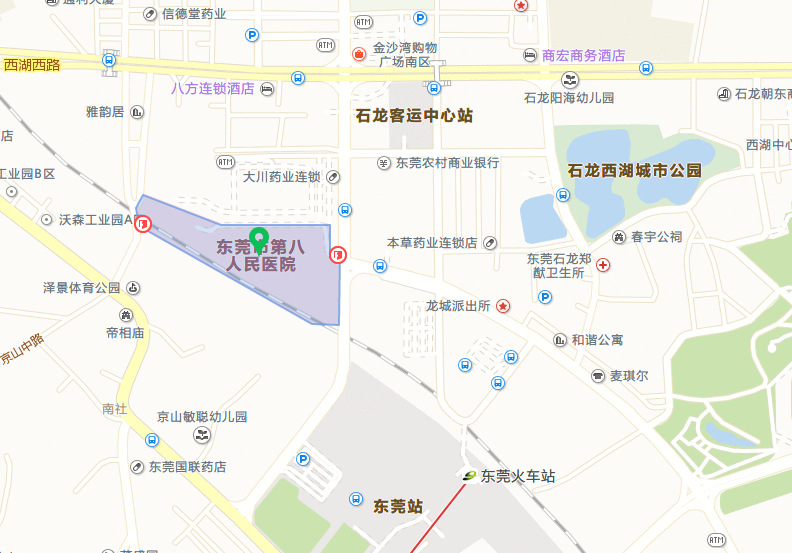 